REQUIRED DOCUMENTS FOR ERASMUS+ EXCHANGE  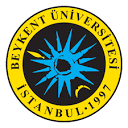 PROGRAMMEErasmus Programı İçin Gerekli EvraklarBefore the Mobility / Değişime gitmeden önceApplication Form / Başvuru FormuTranscript / Not ÇizelgesiStudent Paper / Öğrenci BelgesiLearning Agreement / Öğrenim Anlaşması Health Insurance/ Öğrenci Seyahat SigortasıTest of Online Languistic Support (OLS) Before Mobility / Online Dil Desteği Testi- Hareketlilik ÖncesiAcceptance Letter / Kabul MektubuVisa Letter from Erasmus Office / Konsolosluk Vize YazısıMobility Agreement / Öğrenim Hareketliliği SözleşmesiVakıfbank -Euro Account / Vakıfbank Euro Hesabına ilişkin dekontDuring the Mobility / Değişim esnasındaLearning Agreement (Changes) if any / Öğrenim Anlaşması (Değişiklikler) yapıldı ise.After the Mobility / Değişimden sonraTranscript of Records / Misafir olunan ünviversiteden alınacak Not BelgesiLearning Agreement (After the Mobility) / Öğrenim Anlaşması (Program bitiş)Erasmus Certificate of Attendance / Katılım SertifikasıTest of Online Languistic Support (OLS) After Mobility/ Online Dil Desteği Testi- Hareketlilik SonrasıEU Survey- Mobility Tool  / AB Anketi- Mobility Tool aracılıgıylaStamped papers of passport / Giriş-Çıkış damgalarının bulunduğu sayfanın fotokopileri